SABA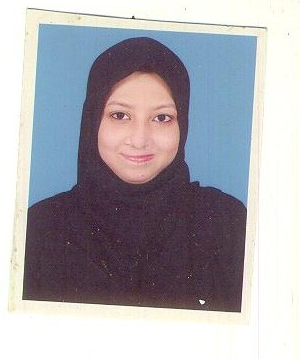 Saba.364631@2freemail.com  CAREER OBJECTIVE:	Dynamic enterprises accountant assistant with three years experience in supplier, environments. To obtain a accounting assistant position in a dynamic organization, where handle daily book keeping activities and ensure every accounting transaction is accounts.WORK EXPERIENCE:ABDUL SALAM ENTERPRISES
Accountant Assistant ( 2013-2015)ResponsibilitiesMaintaining basic accounting ledgerBook keeping of account receivables / account payableRecording invoice entries in ledger and excel.Maintain cash book on daily basisCorrect bills and check paymentsPrepare daily administrative & Selling expenses reportPrepare Cash Purchasing report Maintaining filling and documentationEDUCATION: Matriculation in Bio Science
From Daffodils Academy in 2006 (A Grade)Intermediate in Pre Medical
From Govt. Women  College Sharah-e-Liaquat in 2008 (2nd Division)BS in Commerce
From Jinnah University for Women in 2012 (C.G.P.A:- 3.22)SKILLSExperienced in handling book keeping activitiesExperienced in account receivable, account payables and processing invoice paymentAbility to work with integrated accounting  software’sExcellent command on Microsoft Word, Excel & Power PointGood Writing skillsGood Communication abilityTime Management Ability to understand new techniques quicklyGood Team Player.ACHIEVEMENT:I have achieve best performance award in Abdul Salam Enterprises in 2015Receive award in Academic LevelLANGUAGES:EnglishUrduPERSONAL INFORMATION Date of Birth		:	24th January, 1989Marital Status 		:	MarriedDomicile			:	KarachiReligion			:	IslamNationality			:	PakistaniREFERENCE:          Available upon request